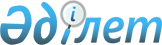 Қызылорда облыстық мәслихатының 2021 жылғы 13 желтоқсандағы № 72 "2022-2024 жылдарға арналған облыстық бюджет туралы" шешіміне өзгерістер енгізу туралы
					
			Мерзімі біткен
			
			
		
					Қызылорда облыстық мәслихатының 2022 жылғы 11 шілдедегі № 113 шешімі. Қазақстан Республикасының Әділет министрлігінде 2022 жылғы 14 шілдеде № 28800 болып тіркелді. Мерзімі біткендіктен қолданыс тоқтатылды
      Қызылорда облыстық мәслихаты ШЕШТІ:
      1. Қызылорда облыстық мәслихатының 2021 жылғы 13 желтоқсандағы № 72 "2022-2024 жылдарға арналған облыстық бюджет туралы" шешіміне (Нормативтік құқықтық актілерді мемлекеттік тіркеу тізілімінде № 25827 болып тіркелген) мынадай өзгерістер енгізілсін:
      1-тармақ жаңа редакцияда жазылсын:
      "1. 2022-2024 жылдарға арналған облыстық бюджет тиісінше 1, 2 және 3-қосымшаларға сәйкес, оның ішінде 2022 жылға мынадай көлемдерде бекітілсін:
      1) кірістер – 467 920 111,6 мың теңге, оның ішінде:
      салықтық түсімдер – 34 554 599,8 мың теңге;
      салықтық емес түсімдер – 5 431 768,0 мың теңге;
      негізгі капиталды сатудан түсетін түсімдер – 40 000,0 мың теңге;
      трансферттер түсімі – 427 893 743,8 мың теңге;
      2) шығындар – 474 310 049,2 мың теңге;
      3) таза бюджеттік кредиттеу – -2 964 373,9 мың теңге;
      бюджеттік кредиттер – 9 833 718,0 мың теңге;
      бюджеттік кредиттерді өтеу – 12 798 091,9 мың теңге;
      4) қаржы активтерімен операциялар бойынша сальдо – 1 883 085,5 мың теңге;
      қаржы активтерін сатып алу – 1 883 085,5 мың теңге;
      мемлекеттің қаржы активтерін сатудан түсетін түсімдер – 0;
      5) бюджет тапшылығы (профициті) – -5 308 649,2 мың теңге;
      6) бюджет тапшылығын қаржыландыру (профицитін пайдалану) – 5 308 649,2 мың теңге.";
      аталған шешімнің 1-қосымшасы осы шешімнің қосымшасына сәйкес жаңа редакцияда жазылсын.
      2. Осы шешім 2022 жылғы 1 қаңтардан бастап қолданысқа енгізіледі. 2022 жылға арналған облыстық бюджет
					© 2012. Қазақстан Республикасы Әділет министрлігінің «Қазақстан Республикасының Заңнама және құқықтық ақпарат институты» ШЖҚ РМК
				
      Қызылорда облыстық мәслихатының хатшысы 

Н. Байкадамов
Қызылорда облыстық мәслихатының
2022 жылғы 11 шілдедегі
№ 113 шешіміне қосымшаҚызылорда облыстық мәслихатының
2021 жылғы "13" желтоқсандағы
№ 72 шешіміне 1-қосымша
Санаты 
Санаты 
Санаты 
Санаты 
Сомасы, 
мың теңге
Сыныбы 
Сыныбы 
Сыныбы 
Сомасы, 
мың теңге
Iшкi сыныбы 
Iшкi сыныбы 
Сомасы, 
мың теңге
Атауы 
Сомасы, 
мың теңге
1. Кірістер
467 920 111,6
1
Салықтық түсімдер
34 554 599,8
01
Табыс салығы
16 579 669,8
2
Жеке табыс салығы
16 579 669,8
03
Әлеуметтiк салық
13 045 344,0
1
Әлеуметтік салық
13 045 344,0
05
Тауарларға, жұмыстарға және қызметтерге салынатын ішкі салықтар
4 929 586,0
3
Табиғи және басқа да ресурстарды пайдаланғаны үшiн түсетiн түсiмдер
4 844 586,0
4
Кәсiпкерлiк және кәсiби қызметтi жүргiзгенi үшiн алынатын алымдар
85 000,0
2
Салықтық емес түсiмдер
5 431 768,0
01
Мемлекеттік меншіктен түсетін кірістер
1 194 821,0
1
Мемлекеттік кәсіпорындардың таза кірісі бөлігінің түсімдері
10 958,0
5
Мемлекет меншігіндегі мүлікті жалға беруден түсетін кірістер
60 000,0
7
Мемлекеттік бюджеттен берілген кредиттер бойынша сыйақылар
1 123 863,0
03
Мемлекеттік бюджеттен қаржыландырылатын мемлекеттік мекемелер ұйымдастыратын мемлекеттік сатып алуды өткізуден түсетін ақша түсімдері
1 160,0
1
Мемлекеттік бюджеттен қаржыландырылатын мемлекеттік мекемелер ұйымдастыратын мемлекеттік сатып алуды өткізуден түсетін ақша түсімдері
1 160,0
04
Мемлекеттік бюджеттен қаржыландырылатын, сондай-ақ Қазақстан Республикасы Ұлттық Банкінің бюджетінен (шығыстар сметасынан) қамтылатын және қаржыландырылатын мемлекеттік мекемелер салатын айыппұлдар, өсімпұлдар, санкциялар, өндіріп алулар
1 757 859,0
1
Мұнай секторы ұйымдарынан түсетін түсімдерді қоспағанда, мемлекеттік бюджеттен қаржыландырылатын, сондай-ақ Қазақстан Республикасы Ұлттық Банкінің бюджетінен (шығыстар сметасынан) қамтылатын және қаржыландырылатын мемлекеттік мекемелер салатын айыппұлдар, өсімпұлдар, санкциялар, өндіріп алулар
1 757 859,0
06
Басқа да салықтық емес түсiмдер
2 477 928,0
1
Басқа да салықтық емес түсiмдер
2 477 928,0
3
Негізгі капиталды сатудан түсетін түсімдер
40 000,0
01
Мемлекеттік мекемелерге бекітілген мемлекеттік мүлікті сату
40 000,0
1
Мемлекеттік мекемелерге бекітілген мемлекеттік мүлікті сату
40 000,0
4
Трансферттердің түсімдері
427 893 743,8
01
Төмен тұрған мемлекеттiк басқару органдарынан трансферттер
95 162 024,8
2
Аудандық (қалалық) бюджеттерден трансферттер
95 162 024,8
02
Мемлекеттiк басқарудың жоғары тұрған органдарынан түсетiн трансферттер
332 731 719,0
1
Республикалық бюджеттен түсетiн трансферттер
332 731 719,0
Функционалдық топ
Функционалдық топ
Функционалдық топ
Функционалдық топ
Бюджеттік бағдарламалардың әкімшісі
Бюджеттік бағдарламалардың әкімшісі
Бюджеттік бағдарламалардың әкімшісі
Бағдарлама
Бағдарлама
Атауы
2. Шығындар 
474 310 049,2
01
Жалпы сипаттағы мемлекеттiк қызметтер 
9 623 471,2
110
Облыс мәслихатының аппараты
205 602,0
001
Облыс мәслихатының қызметін қамтамасыз ету жөніндегі қызметтер
177 600,0
003
Мемлекеттік органның күрделі шығындары
800,0
005
Мәслихаттар депутаттары қызметінің тиімділігін арттыру
8 475,0
113
Төменгі тұрған бюджеттерге берілетін нысаналы ағымдағы трансферттер
18 727,0
120
Облыс әкімінің аппараты
3 200 772,0
001
Облыс әкімінің қызметін қамтамасыз ету жөніндегі қызметтер
2 198 712,9
007
Ведомстволық бағыныстағы мемлекеттік мекемелер мен ұйымдардың күрделі шығыстары
785 793,5
009
Аудандық маңызы бар қалалардың, ауылдардың, кенттердің, ауылдық округтердің әкімдерін сайлауды қамтамасыз ету және өткізу
216 265,6
265
Облыстың кәсіпкерлік және өнеркәсіп басқармасы
380 376,0
001
Жергілікті деңгейде кәсіпкерлікті және өнеркәсіпті дамыту саласындағы мемлекеттік саясатты іске асыру жөніндегі қызметтер
354 618,0
003
Мемлекеттік органның күрделі шығыстары
14 760,0
032
Ведомстволық бағыныстағы мемлекеттік мекемелер мен ұйымдардың күрделі шығыстары
10 998,0
282
Облыстың тексеру комиссиясы
352 142,0
001
Облыстың тексеру комиссиясының қызметін қамтамасыз ету жөніндегі қызметтер 
335 462,0
003
Мемлекеттік органның күрделі шығыстары
16 680,0
288
Облыстың құрылыс, сәулет және қала құрылысы басқармасы
500 000,0
061
Мемлекеттік органдардың объектілерін дамыту
500 000,0
299
Облыстың экономика және қаржы басқармасы
4 500 766,0
001
Экономикалық саясатты, мемлекеттік жоспарлау жүйесін қалыптастыру және дамыту, жергілікті бюджетті атқару және коммуналдық меншікті басқару саласындағы мемлекеттік саясатты іске асыру жөніндегі қызметтер
514 755,0
005
Мемлекеттік органның күрделі шығыстары
30 880,0
021
Жекешелендіру, коммуналдық меншікті басқару, жекешелендіруден кейінгі қызмет және осыған байланысты дауларды реттеу
1 635,0
113
Төменгі тұрған бюджеттерге берілетін нысаналы ағымдағы трансферттер
3 953 496,0
718
Облыстың мемлекеттік сатып алу басқармасы
165 973,0
001
Жергілікті деңгейде мемлекеттік сатып алуды басқару саласындағы мемлекеттік саясатты іске асыру жөніндегі қызметтер 
154 253,0
003
Мемлекеттік органның күрделі шығыстары
11 720,0
730
Қазақстан Республикасы Президентінің "Байқоныр" кешеніндегі арнаулы өкілінің қызметін қамтамасыз ету басқармасы
145 399,0
001
Қазақстан Республикасы Президентінің "Байқоныр" кешеніндегі арнаулы өкілінің қызметін қамтамасыз ету жөніндегі қызметтер
141 739,0
004
Мемлекеттік органның күрделі шығыстары
3 660,0
752
Облыстың қоғамдық даму басқармасы
172 441,2
075
Облыс Қазақстан халқы Ассамблеясының қызметін қамтамасыз ету
172 441,2
02
Қорғаныс
1 576 299,9
120
Облыс әкімінің аппараты
1 462 146,9
010
Жалпыға бірдей әскери міндетті атқару шеңберіндегі іс-шаралар
12 596,0
011
Аумақтық қорғанысты дайындау және облыстық ауқымдағы аумақтық қорғанысы
18 727,0
012
Облыстық ауқымдағы жұмылдыру дайындығы және жұмылдыру
240 221,0
014
Облыстық ауқымдағы төтенше жағдайлардың алдын алу және жою
1 190 602,9
287
Облыстық бюджеттен қаржыландырылатын табиғи және техногендік сипаттағы төтенше жағдайлар, азаматтық қорғаныс саласындағы уәкілетті органдардың аумақтық органы
113 390,0
002
Аумақтық органның және ведомстволық бағынысты мемлекеттік мекемелерінің күрделі шығыстары
113 390,0
288
Облыстың құрылыс, сәулет және қала құрылысы басқармасы
763,0
010
Жұмылдыру дайындығы және төтенше жағдайлар объектілерін дамыту
763,0
03
Қоғамдық тәртіп, қауіпсіздік, құқықтық, сот, қылмыстық-атқару қызметі
9 518 270,4
252
Облыстық бюджеттен қаржыландырылатын атқарушы ішкі істер органы
9 509 244,4
001
Облыс аумағында қоғамдық тәртіпті және қауіпсіздікті сақтауды қамтамасыз ету саласындағы мемлекеттік саясатты іске асыру жөніндегі қызметтер 
7 700 361,0
006
Мемлекеттік органның күрделі шығыстары
1 808 883,4
288
Облыстың құрылыс, сәулет және қала құрылысы басқармасы
9 026,0
053
Қоғамдық тәртіп және қауіпсіздік объектілерін салу
9 026,0
04
Бiлiм беру
214 940 703,5
120
Облыс әкімінің аппараты
5 992,4
019
Сайлау процесіне қатысушыларды оқыту
5 992,4
253
Облыстың денсаулық сақтау басқармасы
825 787,8
003
Кадрлардың біліктілігін арттыру және оларды қайта даярлау
81 253,0
043
Техникалық және кәсіптік, орта білімнен кейінгі білім беру ұйымдарында мамандар даярлау
642 204,0
057
Жоғары, жоғары оқу орнынан кейінгі білімі бар мамандар даярлау және білім алушыларға әлеуметтік қолдау көрсету
102 330,8
261
Облыстың білім басқармасы
202 982 131,8
001
Жергілікті деңгейде білім беру саласындағы мемлекеттік саясатты іске асыру жөніндегі қызметтер
848 100,1
003
Арнайы білім беретін оқу бағдарламалары бойынша жалпы білім беру
1 710 366,0
004
Мемлекеттік білім беру ұйымдарында білім беру жүйесін ақпараттандыру
87 153,0
005
Мемлекеттік білім беру ұйымдар үшін оқулықтар мен оқу-әдiстемелiк кешендерді сатып алу және жеткізу
1 428 951,0
006
Мамандандырылған білім беру ұйымдарында дарынды балаларға жалпы білім беру
2 044 305,0
007
Облыстық, аудандық (қалалық) ауқымдардағы мектеп олимпиадаларын, мектептен тыс іс-шараларды және конкурстар өткізу
233 651,4
011
Балалар мен жасөспірімдердің психикалық денсаулығын зерттеу және халыққа психологиялық-медициналық-педагогикалық консультациялық көмек көрсету
511 308,5
012
Дамуында проблемалары бар балалар мен жасөспірімдердің оңалту және әлеуметтік бейімдеу
612 990,0
013
Мемлекеттік органның күрделі шығыстары
36 520,0
019
Облыстық мемлекеттік білім беру мекемелеріне жұмыстағы жоғары көрсеткіштері үшін гранттар беру
34 000,0
025
Орта білімнен кейінгі білім беру ұйымдарында мамандар даярлау
10 327 483,0
029
Білім беру жүйесін әдістемелік және қаржылық сүйемелдеу
464 937,8
052
Нәтижелі жұмыспен қамтуды және жаппай кәсіпкерлікті дамытудың 2017 – 2021 жылдарға арналған "Еңбек" мемлекеттік бағдарламасы шеңберінде кадрлардың біліктілігін арттыру, даярлау және қайта даярлау"
2 128 888,0
055
Балалар мен жасөспірімдерге қосымша білім беру 
3 273 865,0
057
Жоғары, жоғары оқу орнынан кейінгі білімі бар мамандар даярлау және білім алушыларға әлеуметтік қолдау көрсету
115 689,0
067
Ведомстволық бағыныстағы мемлекеттік мекемелер мен ұйымдардың күрделі шығыстары
3 580 900,9
080
Нұрсұлтан Назарбаев Қорының "EL UMITI" талантарын анықтау және қолдау бастамасын іске асыру
46 119,0
082
Мемлекеттік бастауыш, негізгі және жалпы орта білім беру ұйымдарында жалпы білім беру
98 413 154,8
083
Ауылдық жерлерде оқушыларды жақын жердегі мектепке дейін тегін алып баруды және одан алып қайтуды ұйымдастыру
56 665,0
085
Байқоңыр қаласындағы қазақ тілінде білім беру ұйымдарының қызметін қамтамасыз ету
3 683 003,0
087
Жетім баланы (жетім балаларды) және ата-аналарының қамқорынсыз қалған баланы (балаларды) күтіп-ұстауға 
188 345,0
200
Мектепке дейінгі тәрбие мен оқыту ұйымдарының қызметін қамтамасыз ету және оларда медициналық қызмет көрсетуді ұйымдастыру
547 152,2
202
Мектепке дейінгі ұйымдарда мемлекеттік білім беру тапсырысын іске асыруға
32 530 371,1
203
Мемлекеттік орта білім беру ұйымдарында жан басына шаққандағы қаржыландыруды іске асыруға
40 078 213,0
760
Облыстың мәдениет және спорт басқармасы
7 211 899,1
006
Балалар мен жасөспірімдерге спорт бойынша қосымша білім беру
6 563 829,3
007
Мамандандырылған бiлiм беру ұйымдарында спорттағы дарынды балаларға жалпы бiлiм беру
648 069,8
288
Облыстың құрылыс, сәулет және қала құрылысы басқармасы
3 914 892,4
011
Мектепке дейiнгi тәрбие және оқыту объектілерін салу және реконструкциялау
537 659,8
012
Бастауыш, негізгі орта және жалпы орта білім беру объектілерін салу және реконструкциялау
3 377 232,6
05
Денсаулық сақтау
8 396 775,8
253
Облыстың денсаулық сақтау басқармасы
8 117 554,0
001
Жергілікті деңгейде денсаулық сақтау саласындағы мемлекеттік саясатты іске асыру жөніндегі қызметтер
284 976,5
006
Ана мен баланы қорғау жөніндегі көрсетілетін қызметтер
278 208,0
007
Салауатты өмір салтын насихаттау
71 568,0
008
Қазақстан Республикасында ЖИТС профилактикасы және оған қарсы күрес жөніндегі іс-шараларды іске асыру
167 504,0
016
Азаматтарды елді мекеннен тыс жерлерде емделу үшін тегін және жеңілдетілген жол жүрумен қамтамасыз ету
63 192,0
018
Денсаулық сақтау саласындағы ақпараттық талдамалық қызметтер
46 506,0
023
Медициналық және фармацевтикалық қызметкерлерді әлеуметтік қолдау
30 713,0
027
Халыққа иммундық профилактика жүргізу үшін вакциналарды және басқа медициналық иммундық биологиялық препараттарды орталықтандырылған сатып алу және сақтау
3 077 464,0
029
Облыстық арнайы медициналық жабдықтау базалары
48 600,7
030
Мемлекеттік денсаулық сақтау органдарының күрделі шығыстары
16 060,0
033
Медициналық денсаулық сақтау ұйымдарының күрделі шығыстары
2 797 808,5
039
Республикалық бюджет қаражаты есебінен көрсетілетін көмекті қоспағанда ауылдық денсаулық сақтау субъектілерінің амбулаториялық-емханалық қызметтерді және медициналық қызметтерді көрсетуі және Сall-орталықтардың қызмет көрсетуі
236 234,3
041
Облыстардың жергілікті өкілдік органдарының шешімі бойынша тегін медициналық көмектің кепілдік берілген көлемімен қосымша қамтамасыз ету
345 986,0
042
Медициналық ұйымның сот шешімі негізінде жүзеге асырылатын жыныстық құмарлықты төмендетуге арналған іс-шараларды жүргізу
1 232,0
050
Қаржы лизингі шарттарында сатып алынған санитариялық көлік және сервистік қызметті көрсетуді талап ететін медициналық бұйымдар бойынша лизинг төлемдерін өтеу
651 501,0
288
Облыстың құрылыс, сәулет және қала құрылысы басқармасы
279 221,8
038
Деңсаулық сақтау объектілерін салу және реконструкциялау
279 221,8
06
Әлеуметтiк көмек және әлеуметтiк қамсыздандыру
28 055 603,9
256
Облыстың жұмыспен қамтуды үйлестіру және әлеуметтік бағдарламалар басқармасы
27 475 175,9
001
Жергілікті деңгейде жұмыспен қамтуды қамтамасыз ету және халық үшін әлеуметтік бағдарламаларды іске асыру саласында мемлекеттік саясатты іске асыру жөніндегі қызметтер
232 800,0
002
Жалпы үлгідегі медициналық-әлеуметтік мекемелерде (ұйымдарда), арнаулы әлеуметтік қызметтер көрсету орталықтарында, әлеуметтік қызмет көрсету орталықтарында қарттар мен мүгедектерге арнаулы әлеуметтік қызметтер көрсету
546 761,0
003
Мүгедектерге әлеуметтік қолдау
1 298 334,0
007
Мемлекеттік органның күрделі шығыстары
4 900,0
013
Психоневрологиялық медициналық-әлеуметтік мекемелерде (ұйымдарда), арнаулы әлеуметтік қызметтер көрсету орталықтарында, әлеуметтік қызмет көрсету орталықтарында психоневрологиялық аурулармен ауыратын мүгедектер үшін арнаулы әлеуметтік қызметтер көрсету
1 616 276,0
014
Оңалту орталықтарында қарттарға, мүгедектерге, оның ішінде мүгедек балаларға арнаулы әлеуметтік қызметтер көрсету 
687 779,0
015
Балалар психоневрологиялық медициналық-әлеуметтік мекемелерінде (ұйымдарда), арнаулы әлеуметтік қызметтер көрсету орталықтарында, әлеуметтік қызмет көрсету орталықтарында психоневрологиялық патологиялары бар мүгедек балалар үшін арнаулы әлеуметтік қызметтер көрсету
760 648,0
018
Үкіметтік емес ұйымдарда мемлекеттік әлеуметтік тапсырысты орналастыру
126 922,0
046
Қазақстан Республикасында мүгедектердің құқықтарын қамтамасыз ету және өмір сүру сапасын жақсарту 
14 047,0
053
Кохлеарлық импланттарға дәлдеп сөйлеу процессорларын ауыстыру және келтіру бойынша қызмет көрсету
289 000,0
067
Ведомстволық бағыныстағы мемлекеттік мекемелер мен ұйымдардың күрделі шығыстары
75 820,0
113
Төменгі тұрған бюджеттерге берілетін нысаналы ағымдағы трансферттер
21 821 888,9
261
Облыстың білім басқармасы
532 266,0
015
Жетiм балаларды, ата-анасының қамқорлығынсыз қалған балаларды әлеуметтік қамсыздандыру
259 890,0
037
Әлеуметтік сауықтандыру
100 777,0
084
Жергілікті өкілді органдардың шешімі бойынша білім беру ұйымдарының күндізгі оқу нысанында оқитындармен тәрбиеленушілерді қоғамдық көлікте (таксиден басқа) жеңілдікпен жол жүру түрінде әлеуметтік қолдау
91 840,0
092
Патронат тәрбиешілерге берілген баланы (балаларды) асырап бағу 
79 759,0
752
Облыстың қоғамдық даму басқармасы
48 162,0
050
Қазақстан Республикасында мүгедектердің құқықтарын қамтамасыз етуге және өмір сүру сапасын жақсарту 
48 162,0
07
Тұрғын үй-коммуналдық шаруашылық
18 860 709,4
279
Облыстың энергетика және тұрғын үй-коммуналдық шаруашылық басқармасы
18 860 709,4
001
Жергілікті деңгейде энергетика және тұрғын үй-коммуналдық шаруашылық саласындағы мемлекеттік саясатты іске асыру жөніндегі қызметтер
325 437,4
005
Мемлекеттік органның күрделі шығыстары
10 480,0
032
Ауыз сумен жабдықтаудың баламасыз көздерi болып табылатын сумен жабдықтаудың аса маңызды топтық және жергілікті жүйелерiнен ауыз су беру жөніндегі қызметтердің құнын субсидиялау 
3 860 191,0
038
Коммуналдық шаруашылығын дамыту
52 671,0
054
Жеке тұрғын үй қорынан алынған тұрғынжай үшін азаматтардың жекелеген санаттарына төлемдер
135 000,0
113
Төменгі тұрған бюджеттерге берілетін нысаналы ағымдағы трансферттер
1 059 903,5
114
Төменгі тұрған бюджеттерге берілетін нысаналы даму трансферттері 
13 417 026,5
08
Мәдениет, спорт, туризм және ақпараттық кеңістiк
9 261 558,3
752
Облыстың қоғамдық даму басқармасы
2 022 630,6
001
Жергілікті деңгейде мемлекеттік ішкі саясатты іске асыру жөніндегі қызметтер
419 158,4
003
Мемлекеттік органның күрделі шығыстары
17 240,0
005
Өңірде діни ахуалды зерделеу және талдау
110 991,0
006
Жастар саясаты саласында іс-шараларды іске асыру
292 013,3
009
Мемлекеттік ақпараттық саясат жүргізу жөніндегі қызметтер
1 084 852,0
010
Мемлекеттік тілді және Қазақстан халқының басқа да тілдерін дамыту
92 240,9
032
Ведомстволық бағыныстағы мемлекеттік мекемелер мен ұйымдардың күрделі шығыстары
6 135,0
760
Облыстың мәдениет және спорт басқармасы
6 552 091,5
001
Жергiлiктi деңгейде мәдениет және архив ісін басқару саласындағы мемлекеттік саясатты іске асыру жөніндегі қызметтер
246 535,6
003
Мемлекеттік органның күрделі шығыстары
15 380,0
005
Мәдени-демалыс жұмысын қолдау
1 014 544,4
008
Театр және музыка өнерін қолдау
1 175 448,8
009
Облыстық кiтапханалардың жұмыс iстеуiн қамтамасыз ету
315 016,0
010
Архив қорының сақталуын қамтамасыз ету
383 089,5
011
Тарихи-мәдени мұраны сақтауды және оған қолжетімділікті қамтамасыз ету
694 328,0
012
Облыстық деңгейде спорт жарыстарын өткізу
131 654,0
013
Әр түрлі спорт түрлері бойынша облыстың құрама командаларының мүшелерін дайындау және республикалық және халықаралық спорт жарыстарына қатысуы
1 605 333,0
032
Ведомстволық бағыныстағы мемлекеттік мекемелер мен ұйымдардың күрделі шығыстары
20 982,2
113
Төменгі тұрған бюджеттерге берілетін нысаналы ағымдағы трансферттер
949 780,0
288
Облыстың құрылыс, сәулет және қала құрылысы басқармасы
685 336,2
024
Cпорт объектілерін дамыту
17 471,0
027
Мәдениет объектілерін дамыту
667 865,2
265
Облыстың кәсіпкерлік және өнеркәсіп басқармасы
1 500,0
021
Туристік қызметті реттеу
1 500,0
09
Отын-энергетика кешенi және жер қойнауын пайдалану
181 489,1
279
Облыстың энергетика және тұрғын үй-коммуналдық шаруашылық басқармасы
181 489,1
007
Жылу-энергетикалық жүйені дамыту
22 464,0
071
Газ тасымалдау жүйесін дамыту 
159 025,1
10
Ауыл, су, орман, балық шаруашылығы, ерекше қорғалатын табиғи аумақтар, қоршаған ортаны және жануарлар дүниесін қорғау, жер қатынастары
24 274 486,5
254
Облыстың табиғи ресурстар және табиғат пайдалануды реттеу басқармасы
4 244 156,5
001
Жергілікті деңгейде қоршаған ортаны қорғау саласындағы мемлекеттік саясатты іске асыру жөніндегі қызметтер
173 993,0
003
Коммуналдық меншіктегі су шаруашылығы құрылыстарының жұмыс істеуін қамтамасыз ету
68 532,0
005
Ормандарды сақтау, қорғау, молайту және орман өсiру
1 907 857,5
006
Жануарлар дүниесін қорғау 
47 933,2
008
Қоршаған ортаны қорғау бойынша іс-шаралар 
1 003 822,8
013
Мемлекеттік органның күрделі шығыстары
8 620,0
022
Қоршаған ортаны қорғау объектілерін дамыту
189 409,0
032
Ведомстволық бағыныстағы мемлекеттік мекемелер мен ұйымдардың күрделі шығыстары
614 475,0
034
Акваөсіру (балық өсіру шаруашылығы), сондай-ақ асыл тұқымды балық өсіру өнімінің өнімділігі мен сапасын арттыруды субсидиялау
8 400,0
113
Төменгі тұрған бюджеттерге берілетін нысаналы ағымдағы трансферттер 
31 343,0
114
Төменгі тұрған бюджеттерге берілетін нысаналы даму трансферттері 
189 771,0
741
Облыстың ауыл шаруашылығы және жер қатынастары басқармасы
17 698 345,0
001
Жергілікте деңгейде ауыл шаруашылығы саласындағы мемлекеттік саясатты іске асыру жөніндегі қызметтер
334 103,0
002
Тұқым шаруашылығын дамытуды субсидиялау
152 807,0
003
Мемлекеттік органның күрделі шығыстары
21 509,0
005
Cаны зиян тигізудің экономикалық шегінен жоғары зиянды және аса қауіпті зиянды организмдерге, карантинді объектілерге қарсы өңдеулер жүргізуге арналған пестицидтердің, биоагенттердiң (энтомофагтардың) құнын субсидиялау
666 118,0
008
Басым дақылдардың өндірісін субсидиялау
219 118,0
014
Ауыл шаруашылығы таурларын өндірушілерге су жеткізу бойынша көрсетілетін қызметтердің құнын субсидиялау
1 278 905,0
018
Пестицидтерді (ұлы химикаттарды) залалсыздандыру
3 365,0
019
Инновациялық тәжірибені тарату және енгізу жөніндегі қызметтер
250 000,0
029
Ауыл шаруашылық дақылдарының зиянды организмдеріне қарсы күрес жөніндегі іс- шаралар
157 006,0
035
Азық-түлік тауарларының өңірлік тұрақтандыру қорларын қалыптастыру 
1 000 000,0
046
Тракторларды, олардың тіркемелерін, өздігінен жүретін ауыл шаруашылығы, мелиоративтік және жол-құрылыс машиналары мен тетіктерін мемлекеттік есепке алуға және тіркеу
4 130,0
047
Тыңайтқыштар (органикалықтарды қоспағанда) құнын субсидиялау
2 157 744,0
050
Инвестициялар салынған жағдайда агроөнеркәсіптік кешен субъектісі көтерген шығыстардың бөліктерін өтеу
3 604 163,0
051
Агроөнеркәсіптік кешен субъектілерінің қарыздарын кепілдендіру мен сақтандыру шеңберінде субсидиялау
126 483,0
053
Мал шаруашылығы өнімдерінің өнімділігін және сапасын арттыруды, асыл тұқымды мал шаруашылығын дамытуды субсидиялау 
4 026 401,0
056
Ауыл шаруашылығы малын, техниканы және технологиялық жабдықты сатып алуға кредит беру, сондай-ақ лизинг кезінде сыйақы мөлшерлемесін субсидиялау
2 939 705,0
059
Ауыл шаруашылығы кооперативтерінің тексеру одақтарының ауыл шаруашылығы кооперативтерінің ішкі аудитін жүргізуге арналған шығындарын субсидиялау
21 306,0
064
Жер қатынастарын реттеу
77 959,0
077
Ішкі нарыққа реттеушілік әсер ету үшін азық-түлік астығын өткізу кезінде агроөнеркәсіптік кешен саласындағы ұлттық компанияның шеккен шығыстарын өтеуді субсидиялау
584 880,0
113
Төменгі тұрған бюджеттерге берілетін нысаналы ағымдағы трансферттер 
72 643,0
719
Облыстың ветеринария басқармасы
2 330 523,0
001
Жергілікті деңгейде ветеринария саласындағы мемлекеттік саясатты іске асыру жөніндегі қызметтер 
176 120,0
003
Мемлекеттік органның күрделі шығыстары
1 180,0
009
Ауру жануарларды санитариялық союды ұйымдастыру
13 503,0
010
Қаңғыбас иттер мен мысықтарды аулауды және жоюды ұйымдастыру
59 532,0
011
Жануарлардың саулығы мен адамның денсаулығына қауіп төндіретін, алып қоймай залалсыздандырылған (зарарсыздандырылған) және қайта өңделген жануарлардың, жануарлардан алынатын өнім мен шикізаттың құнын иелеріне өтеу
23 770,0
012
Жануарлардың энзоотиялық ауруларының профилактикасы мен диагностикасы бойынша ветеринариялық іс-шаралар жүргізу
75 051,0
013
Ауыл шаруашылығы жануарларын сәйкестендіру жөніндегі іс-шараларды өткізу
66 419,0
014
Эпизоотияға қарсы іс-шаралар жүргізу
1 615 882,0
028
Уақытша сақтау пунктына ветеринариялық препараттарды тасымалдау бойынша қызметтер 
3 650,0
030
Жануарлардың энзоотиялық ауруларының профилактикасы мен диагностикасына арналған ветеринариялық препараттарды, олардың профилактикасы мен диагностикасы жөніндегі қызметтерді орталықтандырып сатып алу, оларды сақтауды және аудандардың (облыстық маңызы бар қалалардың) жергілікті атқарушы органдарына тасымалдауды (жеткізуді) ұйымдастыру
222 406,0
067
Ведомстволық бағыныстағы мемлекеттік мекемелер мен ұйымдардың күрделі шығыстары
73 010,0
288
Облыстың құрылыс, сәулет және қала құрылысы басқармасы
1 462,0
020
Ауыл шаруашылығы объектілерін дамыту
1 462,0
11
Өнеркәсіп, сәулет, қала құрылысы және құрылыс қызметі
10 551 111,4
288
Облыстың құрылыс, сәулет және қала құрылысы басқармасы
10 551 111,4
001
Жергілікті деңгейде құрылыс, сәулет және қала құрылысы саласындағы мемлекеттік саясатты іске асыру жөніндегі қызметтер
211 970,2
003
Мемлекеттік органның күрделі шығыстары
11 720,0
114
Төменгі тұрған бюджеттерге берілетін нысаналы даму трансферттері 
10 327 421,2
12
Көлiк және коммуникация
20 648 409,4
268
Облыстың жолаушылар көлігі және автомобиль жолдары басқармасы
20 648 409,4
001
Жергілікті деңгейде көлік және коммуникация саласындағы мемлекеттік саясатты іске асыру жөніндегі қызметтер
119 204,0
002
Көлік инфрақұрылымын дамыту
4 359 736,0
003
Автомобиль жолдарының жұмыс істеуін қамтамасыз ету
421 359,0
005
Әлеуметтiк маңызы бар ауданаралық (қалааралық) қатынастар бойынша жолаушылар тасымалын субсидиялау
182 474,0
011
Мемлекеттік органның күрделі шығыстары
6 810,0
025
Облыстық автомобиль жолдарын және елді-мекендердің көшелерін күрделі және орташа жөндеу
850 902,7
028
Көлiк инфрақұрылымының басым жобаларын іске асыру
2 531 163,7
113
Төменгі тұрған бюджеттерге берілетін нысаналы ағымдағы трансферттер
9 074 737,8
114
Төменгі тұрған бюджеттерге берілетін нысаналы даму трансферттері 
3 102 022,2
13
Басқалар
8 116 605,7
253
Облыстың денсаулық сақтау басқармасы
365 470,0
096
Мемлекеттік-жекешелік әріптестік жобалар бойынша мемлекеттік міндеттемелерді орындау
365 470,0
254
Облыстың табиғи ресурстар және табиғат пайдалануды реттеу басқармасы
383 449,0
104
Инвестициялар салымдар кезінде балық шаруашылығы, субъектісі шеккен шығыстардың бір бөлігін өтеу
140 500,0
096
Мемлекеттік-жекешелік әріптестік жобалар бойынша мемлекеттік міндеттемелерді орындау
242 949,0
256
Облыстың жұмыспен қамтуды үйлестіру және әлеуметтік бағдарламалар басқармасы
143 696,0
096
Мемлекеттік-жекешелік әріптестік жобалар бойынша мемлекеттік міндеттемелерді орындау
143 696,0
299
Облыстың экономика және қаржы басқармасы
811 888,8
003
Жергілікті бюджеттік инвестициялық жобалардың техникалық-экономикалық негіздемелерін және мемлекеттік-жекешелік әріптестік жобалардың, оның ішінде концессиялық жобалардың конкурстық құжаттамаларын әзірлеу немесе түзету, сондай-ақ қажетті сараптамаларын жүргізу, мемлекеттік-жекешелік әріптестік жобаларды, оның ішінде концессиялық жобаларды консультациялық сүйемелдеу
5 258,0
012
Облыстық жергілікті атқарушы органының резервi
806 630,8
261
Облыстың білім басқармасы
761 672,0
079
"Ауыл-Ел бесігі" жобасы шеңберінде ауылдық елді мекендердегі әлеуметтік және инженерлік инфрақұрылым бойынша іс-шараларды іске асыру
399 318,0
096
Мемлекеттік-жекешелік әріптестік жобалар бойынша мемлекеттік міндеттемелерді орындау
362 354,0
268
Облыстың жолаушылар көлігі және автомобиль жолдары басқармасы
37 635,0
096
Мемлекеттік-жекешелік әріптестік жобалар бойынша мемлекеттік міндеттемелерді орындау
37 635,0
279
Облыстың энергетика және тұрғын үй-коммуналдық шаруашылық басқармасы
1 898 467,3
037
Өңірлерді дамытудың 2025 жылға дейінгі мемлекеттік бағдарламасы шеңберінде инженерлік инфрақұрылымды дамыту
139 636,0
060
"Ауыл-Ел бесігі" жобасы шеңберінде ауылдық елді мекендердегі әлеуметтік және инженерлік инфрақұрылымдарды дамыту
1 068 467,3
096
Мемлекеттік-жекешелік әріптестік жобалар бойынша мемлекеттік міндеттемелерді орындау
690 364,0
288
Облыстың құрылыс, сәулет және қала құрылысы басқармасы
470 767,1
051
"Бизнестің жол картасы 2025" бизнесті қолдау мен дамытудың мемлекеттік бағдарламасы шеңберінде индустриялық инфрақұрылымды дамыту
250 000,0
093
"Ауыл - Ел бесігі" жобасы шеңберінде ауылдық елді мекендердегі әлеуметтік және инженерлік инфрақұрылымдарды дамыту
104 558,1
096
Мемлекеттік-жекешелік әріптестік жобалар бойынша мемлекеттік міндеттемелерді орындау
116 209,0
265
Облыстың кәсіпкерлік және өнеркәсіп басқармасы
1 429 083,0
004
"Бизнестің жол картасы 2025" бизнесті қолдау мен дамытудың мемлекеттік бағдарламасы шеңберінде жеке кәсіпкерлікті қолдау
50 000,0
014
"Бизнестің жол картасы 2025" бизнесті қолдау мен дамытудың мемлекеттік бағдарламасы шеңберінде кредиттер бойынша пайыздық мөлшерлемелерді субсидиялау
1 039 824,0
011
Кәсіпкерлік қызметті қолдау
4 659,0
015
"Бизнестің жол картасы 2025" бизнесті қолдау мен дамытудың мемлекеттік бағдарламасы шеңберінде шағын және орта бизнеске кредиттерді ішінара кепілдендіру
264 600,0
082
"Бизнестің жол картасы-2025" бизнесті қолдау мен дамытудың мемлекеттік бағдарламасы шеңберінде жаңа бизнес-идеяларды іске асыру үшін жас кәсіпкерлерге мемлекеттік гранттар беру
70 000,0
760
Облыстың мәдениет және спорт басқармасы
792 731,0
053
"Ауыл-Ел бесігі" жобасы шеңберінде ауылдық елді мекендердегі әлеуметтік және инженерлік инфрақұрылым бойынша іс-шараларды іске асыру
419 488,0
096
Мемлекеттік-жекешелік әріптестік жобалар бойынша мемлекеттік міндеттемелерді орындау
373 243,0
120
Облыс әкімінің аппараты 
735 328,1
008
"Ақпараттық технологиялар орталығы" мемлекеттік мекемесінің қызметін қамтамасыз ету
721 273,1
096
Мемлекеттік-жекешелік әріптестік жобалар бойынша мемлекеттік міндеттемелерді орындау
14 055,0
761
Облыстың бақылау жөніндегі басқармасы
286 418,4
001
Жергілікті деңгейде еңбек қатынастарын реттеу саласында мемлекеттік саясатты іске асыру бойынша қызметтер
268 558,4
003
Мемлекеттік органның күрделі шығыстары
17 860,0
14
Борышқа қызмет көрсету
1 980 634,0
299
Облыстың экономика және қаржы басқармасы
1 980 634,0
004
Жергілікті атқарушы органдардың борышына қызмет көрсету
1 970 284,0
016
Жергілікті атқарушы органдардың республикалық бюджеттен қарыздар бойынша сыйақылар мен өзге де төлемдерді төлеу бойынша борышына қызмет көрсету
10 350,0
15
Трансферттер
108 323 920,7
299
Облыстың экономика және қаржы басқармасы
108 323 920,7
007
Субвенциялар
96 489 381,0
011
Пайдаланылмаған (толық пайдаланылмаған) нысаналы трансферттерді қайтару
495 668,7
024
Заңнаманы өзгертуге байланысты жоғары тұрған бюджеттің шығындарын өтеуге төменгі тұрған бюджеттен ағымдағы нысаналы трансферттер 
9 433 130,0
053
Қазақстан Республикасының Ұлттық қорынан берілетін нысаналы трансферт есебінен республикалық бюджеттен бөлінген пайдаланылмаған (түгел пайдаланылмаған) нысаналы трансферттердің сомасын қайтару
1 905 741,0
3. Таза бюджеттік кредиттеу
-2 964 373,9
Бюджеттік кредиттер
9 833 718,0
06
Әлеуметтiк көмек және әлеуметтiк қамсыздандыру
257 090,0
279
Облыстың энергетика және тұрғын үй-коммуналдық шаруашылық басқармасы
257 090,0
088
'Жұмыспен қамту жол картасы шеңберінде шараларды қаржыландыру үшін аудандық (облыстық маңызы бар қалалар) бюджеттерге кредит беру
257 090,0
07
Тұрғын үй-коммуналдық шаруашылық
3 677 513,0
279
Облыстың энергетика және тұрғын үй-коммуналдық шаруашылық басқармасы
622 160,0
087
Аудандардың (облыстық маңызы бар қалалардың) бюджеттеріне кондоминиум объектілерінің ортақ мүлкіне күрделі жөндеу жүргізуге кредит беру
622 160,0
288
Облыстың құрылыс, сәулет және қала құрылысы басқармасы
3 055 353,0
009
Аудандардың (облыстық маңызы бар қалалардың) бюджеттеріне тұрғын үй жобалауға және салуға кредит беру
3 055 353,0
10
Ауыл, су, орман, балық шаруашылығы, ерекше қорғалатын табиғи аумақтар, қоршаған ортаны және жануарлар дүниесін қорғау, жер қатынастары
5 899 115,0
741
Облыстың ауыл шаруашылығы және жер қатынастары басқармасы
3 523 758,0
015
Әлеуметтік маңызы бар азық-түлік тауарларына бағаларды тұрақтандыру тетіктерін іске асыру үшін мамандандырылған ұйымдарға кредит беру
500 000,0
078
Ауылдық елді мекендер мен шағын қалаларда микрокредиттер беру үшін кредит беру
3 023 758,0
299
Облыстың экономика және қаржы басқармасы
2 375 357,0
009
Мамандарды әлеуметтік қолдау шараларын іске асыру үшін жергілікті атқарушы органдарға берілетін бюджеттік кредиттер
2 375 357,0
5
Бюджеттік кредиттерді өтеу
12 798 091,9
01
Бюджеттік кредиттерді өтеу
12 798 091,9
1
Мемлекеттік бюджеттен берілген бюджеттік кредиттерді өтеу
12 788 302,8
2
Бюджеттік кредиттердің сомаларын қайтару
9 789,1
4. Қаржы активтерімен операциялар бойынша сальдо
1 883 085,5
Қаржы активтерін сатып алу
1 883 085,5
13
Басқалар
1 883 085,5
279
Облыстың энергетика және тұрғын үй-коммуналдық шаруашылық басқармасы
933 085,5
065
Заңды тұлғалардың жарғылық капиталын қалыптастыру немесе ұлғайту
933 085,5
265
Облыстың кәсіпкерлік және өнеркәсіп басқармасы
950 000,0
065
Заңды тұлғалардың жарғылық капиталын қалыптастыру немесе ұлғайту
950 000,0
6
Мемлекеттің қаржы активтерін сатудан түсетін түсімдер
0,0
1
Қаржы активтерін ел ішінде сатудан түсетін түсімдер
0,0
01
Қаржы активтерін ел ішінде сатудан түсетін түсімдер
0,0
5. Бюджет тапшылығы (профициті) 
-5 308 649,2
6. Бюджет тапшылығын қаржыландыру (профицитін пайдалану)
5 308 649,2
7
Қарыздар түсімі
9 076 628,0
01
Мемлекеттік ішкі қарыздар
3 055 353,0
1
Мемлекеттік эмиссиялық бағалы қағаздар
3 055 353,0
2
Қарыз алу келісім-шарттары
6 021 275,0
16
Қарыздарды өтеу
9 258 511,5
299
Облыстың экономика және қаржы басқармасы
9 258 511,5
008
Жергілікті атқарушы органның борышын өтеу
4 584 858,0
015
Жергілікті атқарушы органның жоғары тұрған бюджет алдындағы борышын өтеу
4 673 653,5
8
Бюджет қаражаттарының пайдаланылатын қалдықтары
5 490 532,7
01
Бюджет қаражаты қалдықтары
5 490 532,7
1
Бюджет қаражатының бос қалдықтары
5 490 532,7